CILJA: UČENEC SEŠTEVA IN ODŠTEVA V MNOŽICI NARAVNIH ŠTEVIL DO 10, VKLJUČNO S ŠTEVILOM 0.UPORABI RAČUNSKE OPERACIJE PRI REŠEVANJU MATEMATIČNIH PROBLEMOV.BRAVO, USPELO TI JE!NAPIŠI  RAČUN  IN  SEŠTEJ.NAPIŠI  RAČUN  IN  ODŠTEJ. REŠI.NAPIŠI  RAČUN  IN  SEŠTEJ.NAPIŠI  RAČUN  IN  ODŠTEJ.SEŠTEJ  ALI  ODŠTEJ.OPAZUJ  SLIKO.  NAPIŠI  RAČUN  IN  IZRAČUNAJ.ZA  RAČUN  NARIŠI  SLIKO.  IZRAČUNAJ.6 + 2 = ____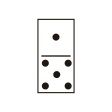 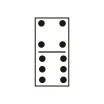 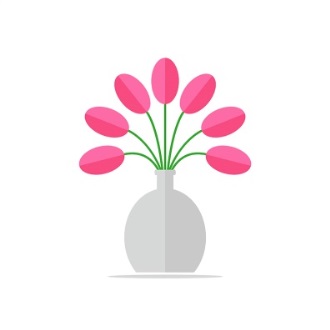 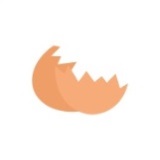 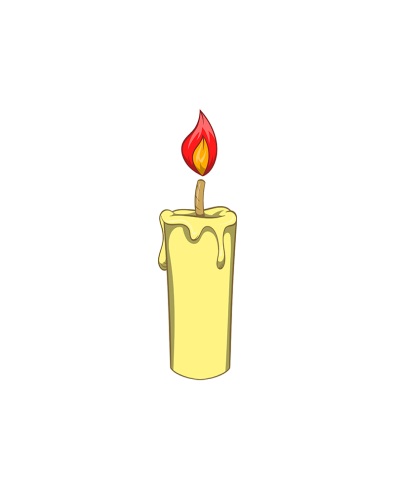 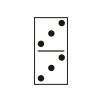 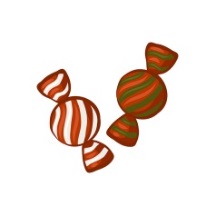 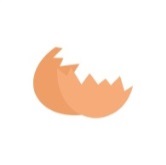 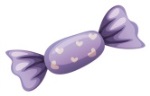 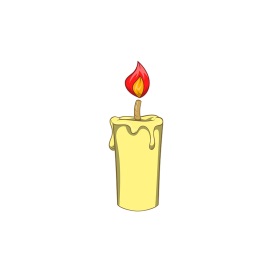 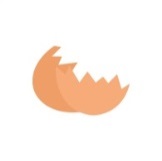 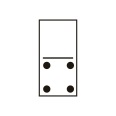 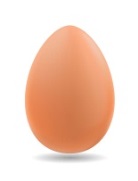 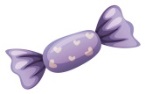 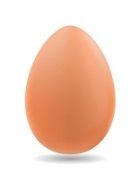 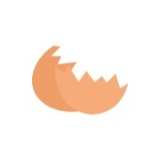 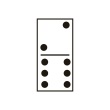 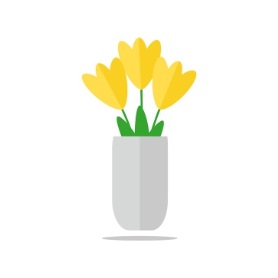 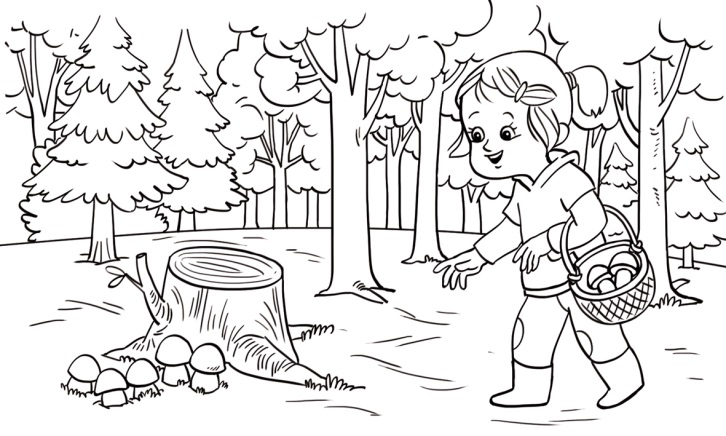 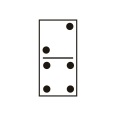 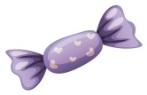 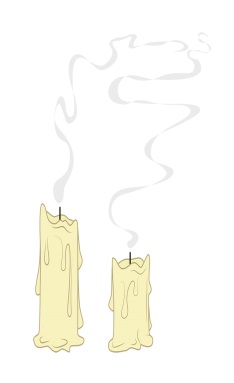 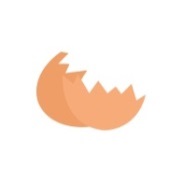 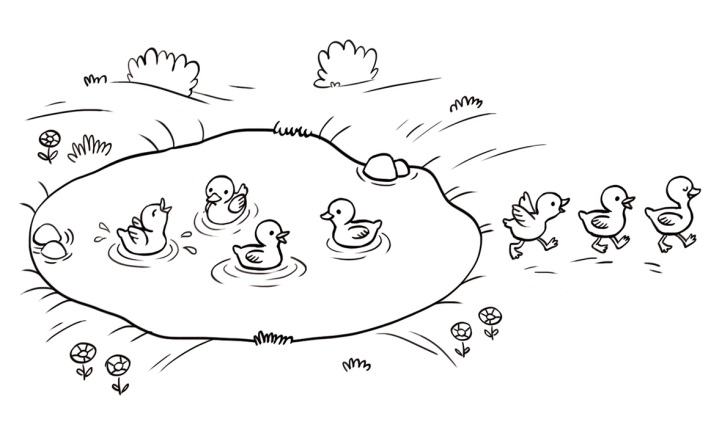 